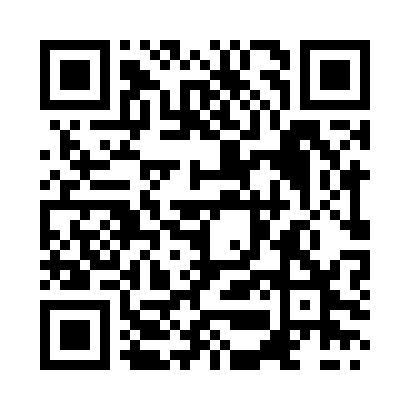 Prayer times for Armonai, LithuaniaWed 1 May 2024 - Fri 31 May 2024High Latitude Method: Angle Based RulePrayer Calculation Method: Muslim World LeagueAsar Calculation Method: HanafiPrayer times provided by https://www.salahtimes.comDateDayFajrSunriseDhuhrAsrMaghribIsha1Wed3:085:441:246:369:0511:322Thu3:075:421:246:379:0711:333Fri3:075:401:246:389:0811:334Sat3:065:381:246:399:1011:345Sun3:055:361:246:409:1211:356Mon3:045:341:236:419:1411:367Tue3:035:321:236:439:1611:378Wed3:025:301:236:449:1811:379Thu3:015:281:236:459:2011:3810Fri3:015:261:236:469:2211:3911Sat3:005:241:236:479:2411:4012Sun2:595:221:236:489:2611:4113Mon2:585:201:236:499:2711:4114Tue2:575:181:236:509:2911:4215Wed2:575:161:236:519:3111:4316Thu2:565:151:236:529:3311:4417Fri2:555:131:236:539:3511:4418Sat2:555:111:236:549:3611:4519Sun2:545:101:236:559:3811:4620Mon2:535:081:236:569:4011:4721Tue2:535:061:246:579:4111:4822Wed2:525:051:246:589:4311:4823Thu2:525:031:246:599:4511:4924Fri2:515:021:247:009:4611:5025Sat2:515:011:247:019:4811:5026Sun2:504:591:247:029:4911:5127Mon2:504:581:247:039:5111:5228Tue2:494:571:247:039:5211:5329Wed2:494:561:247:049:5411:5330Thu2:494:541:247:059:5511:5431Fri2:484:531:257:069:5711:55